日時：令和２年１１月１６日（月）１４：１０～　受付13:30会場：大分県産業科学技術センター　多目的ホール（大分市高江西1丁目4361-10）定員：上記会場での聴講　   80名　　　オンラインでの聴講　 50名施設見学             20名（会場での聴講の方のみ対象です。ご了承ください。）※いずれも先着順となります。※会場で聴講される方は、マスクの着用にご協力をお願いいたします。体調が悪い場合にも来場をお控え下さいますようお願いいたします。会場では検温チェック、消毒液を設置し、座席の間隔を広げてコロナウィルス感染防止対策に努めます。発表会スケジュール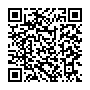 申込：インターネットからのお申込はこちら ➡  https://www.egov-oita.pref.oita.jp/ZaIc2ysu　　　 FAXもしくはMailからの申込は以下項目をご記入の上、ご提出ください。　FAX：097-596-7110　Mail：info@oita-ri.jp会社名会社名ご連絡先（TEL）ご連絡先（TEL）職名氏名会場での聴講　  ▢オンライン聴講　▢施設見学　　　　▢　メールアドレス職名氏名会場での聴講　  ▢オンライン聴講　▢施設見学　　　　▢メールアドレス